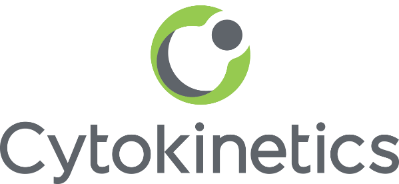 Cytokinetics Communications Grant Program ApplicationPlease complete and email the application and attachments to grants@cytokinetics.com.Name of Organization: Contact InformationFirst Name:Last Name:Title: Email Address:Telephone Number: Organization InformationTherapeutic Area (please indicate one): Neuromuscular (general)Amyotrophic Lateral SclerosisCardiovascular (general)Heart FailureHypertrophic CardiomyopathyOrganization Legal Name: Address: Telephone: Email Address: Organization Website:Organization Type:Mission Statement:Organization directors and key communications staff:With your submission please include the following:Communications Grant Proposal (500 to 1000 words). Please explain the potential impact of the funding and where you see gaps that may be filled, how you would plan to use the funds, proposed outcomes and methods of measuring success.Completed W-9 Form501(c)(3) or 501(c)(4) Tax Exempt Statement Form